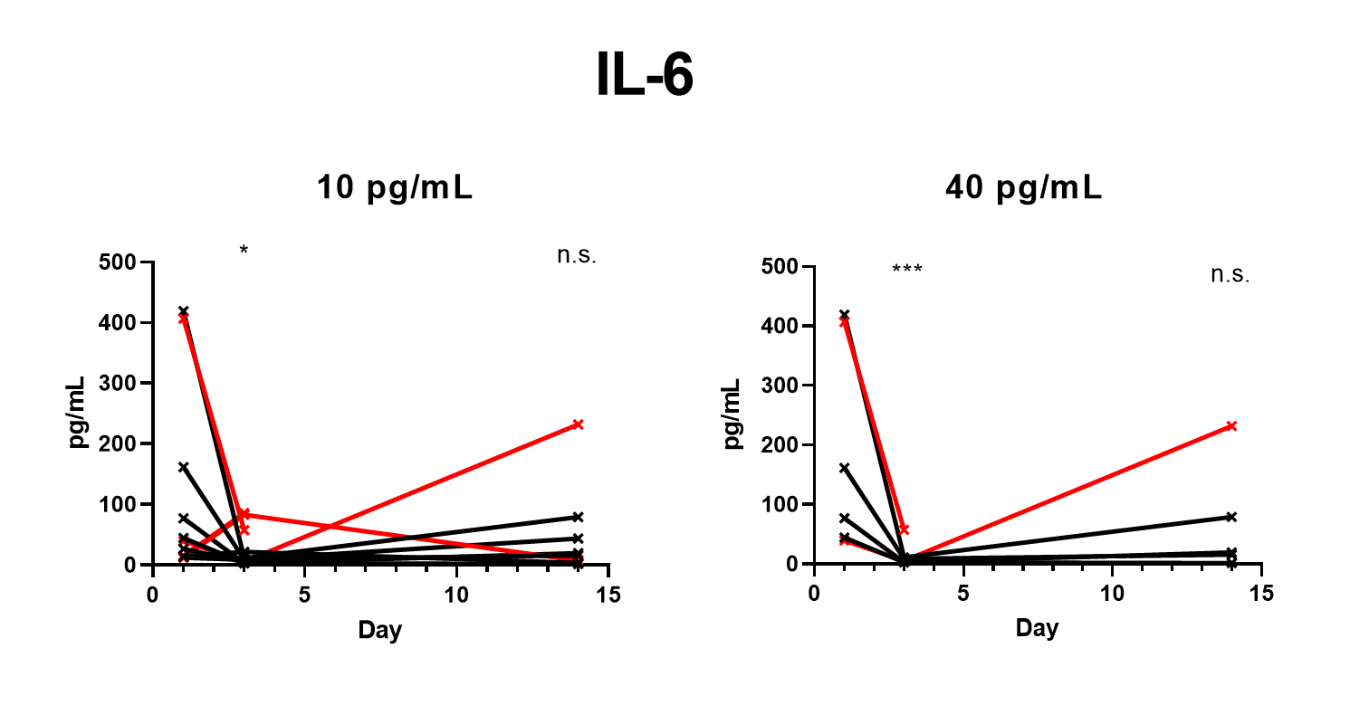 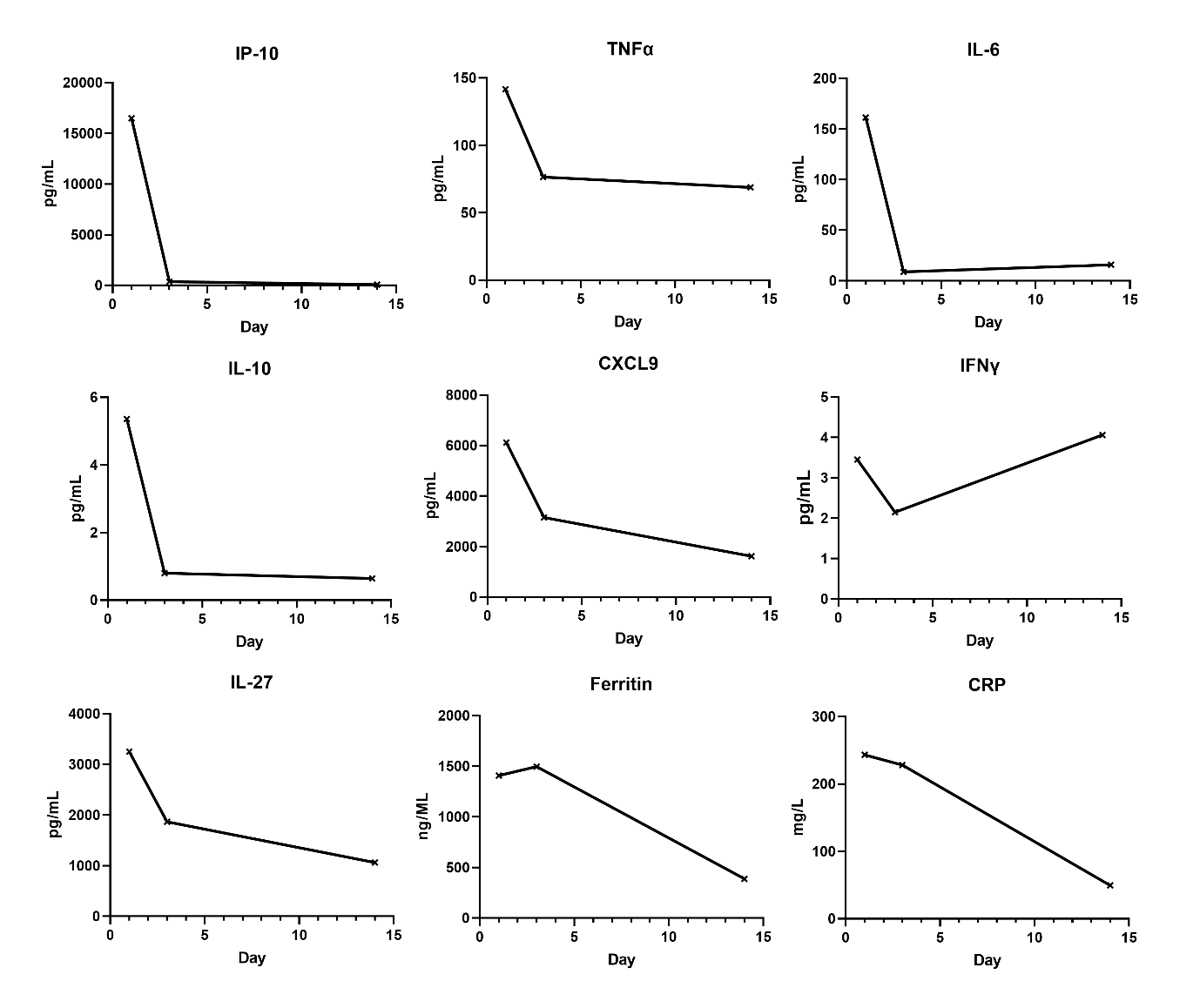 Table 1. Change in cytokine levels at Days 3 and 14    Table 2: Pearson correlation between dynamic changes in IP-10 with other cytokinesPearson r correlation coefficients were calculated between changes in levels of IP-10 with changes in levels of other cytokines between day 3 and baseline.  Correlations in each subset of patients are displayed in descending order.*Recovered to an absolute lymphocyte count of at least 1.0       Table 3: Secondary Infections following infliximab-abda therapyDay 3Day 3Day 3Day 14Day 14Day 14CytokineP-valueFDR Critical valueCytokineP-valueFDR Critical valueTNFa0.0000710.001IP-100.000550.001IL-270.000120.002CRP0.0030390.002IP-100.000160.003IL-270.00880.003CRP0.000580.004CXCL90.00880.004IFNy0.0020.005Ferritin0.0139070.005Ferritin0.0020980.006IL-220.0170.006CXCL90.00880.007IL-50.0210.007IL-12p400.0110.008GROa0.0260.008IL-100.0130.009TNFa0.0560.009Eotaxin0.0350.01VEGF-A0.0640.01IL-40.0670.011IL-100.0720.011IL-60.0690.012IL-30.0730.012GM-CSF0.0810.013G-CSF0.150.013MCP-10.0890.014IL-70.20.014MDC0.0970.015Fractalkine0.220.015MCP-30.0970.016FLT-3L0.220.016M-CSF0.0980.017IL-17E/IL-250.220.017IL-80.140.018IL-60.240.018IL-17A0.160.019IL-150.260.019Fractalkine0.160.02IL-17F0.260.02EGF0.170.021GM-CSF0.270.021IL-130.170.022IL-40.280.022VEGF-A0.180.023FGF-20.290.023GROa0.210.024Eotaxin0.330.024FLT-3L0.220.025EGF0.330.025sCD4OL0.260.026IL-180.330.026G-CSF0.30.027IL-1RA0.330.027IL-90.380.028TNFB0.380.028IL-12p700.390.029MCP-30.390.029IL-180.410.03IL-12p400.40.03TGFa0.410.031IL-90.410.031IL-la0.420.032IFN-a20.460.032FGF-20.450.033RANTES0.480.033TNFB0.450.034IL-1B0.50.034IL-220.460.035sCD4OL0.530.035IFN-a20.490.036IL-80.550.036IL-20.520.037IL-20.650.037IL-1B0.660.038TGFa0.660.038IL-17E/IL-250.660.039MIP-la0.670.039IL-150.680.04PDGF-AB/BB0.680.04IL-50.70.041IL-130.690.041MIP-1B0.70.042MIP-1B0.730.042PDGF-AB/BB0.710.043MDC0.740.043IL-17F0.880.044IL-17A0.770.044PDGF-AA0.890.045M-CSF0.780.045IL-70.90.046MCP-10.820.046IL-30.920.047IL-12p700.830.047RANTES0.930.048IL-la0.840.048IL-1RA0.940.049IFNy0.870.049MIP-la0.980.05PDGF-AA0.980.05Total (n=17)Total (n=17)Lymphopenic (n=13)Lymphopenic (n=13)Recovered* by day 3 (n=6)Recovered* by day 3 (n=6)Non-lymphopenic (n=4)Non-lymphopenic (n=4)MIG/CXCL90.65MIG/CXCL90.84MIG/CXCL90.98IL-12p400.99IL-150.60IL-30.71M-CSF0.83sCD40L0.95FLT-3L0.60IL-150.70IL-1RA0.74EGF0.93IL-12p400.58M-CSF0.67G-CSF0.70FGF-20.91IL-30.57FLT-3L0.62IL-30.63MDC0.90M-CSF0.56RANTES0.62IL-150.63IFN-α20.90MDC0.53IL-17F0.61IL-100.59IL-50.85IFN-α20.51IL-180.61IL-80.59IL-17E/IL-250.84IL-50.50GROα0.61TNFα0.57FLT-3L0.77IL-180.48IL-12p400.59IFNγ0.56PDGF-AB/BB0.73IL-1RA0.45IL-100.55FLT-3L0.43IL-1RA0.71RANTES0.45PDGF-AA0.54IL-60.42TGFα0.70IL-100.45IL-80.53IL-17F0.38IL-40.66sCD40L0.44IFNγ0.50CRP0.36PDGF-AA0.60TNFα0.42IL-17A0.46GROα0.31Ferritin0.60TGFα0.41sCD40L0.46IL-180.30MCP-10.54PDGF-AA0.40MDC0.46IL-12p400.28Fractalkine0.53IL-80.36MIP-1α0.44sCD40L0.24TNFα0.50MIP-1α0.35IL-1RA0.43MIP-1β0.20VEGF-A0.50PDGF-AB/BB0.35PDGF-AB/BB0.42RANTES0.15RANTES0.49IL-17E/IL-250.35IFN-α20.40MCP-30.07IL-80.49IFNγ0.34IL-12p700.38PDGF-AA0.07IL-270.43GROα0.30FGF-20.35Fractalkine-0.04M-CSF0.39IL-12p700.29TNFα0.35IL-22-0.07IL-90.39FGF-20.29MCP-10.34Eotaxin-0.10IL-1β0.28MCP-10.27IL-60.34IL-17A-0.12IL-100.28IL-20.26TGFα0.33IL-13-0.15GM-CSF0.27IL-270.24IL-40.33IL-12p70-0.17MCP-30.19IL-40.23Eotaxin0.33TNFβ-0.18IL-30.16Eotaxin0.23IL-50.32IL-2-0.21MIP-1β0.16IL-70.21IL-20.31IL-4-0.21Eotaxin0.16GM-CSF0.21G-CSF0.31IL-1α-0.26IL-150.13EGF0.21IL-1α0.28IFN-α2-0.33IL-1α0.05G-CSF0.19GM-CSF0.28IL-7-0.34IL-70.01IL-60.19IL-70.25PDGF-AB/BB-0.39MIP-1α0.00CRP0.17IL-1β0.24MDC-0.40IL-13-0.02VEGF-A0.17EGF0.22Ferritin-0.43IFNγ-0.08IL-17A0.15VEGF-A0.21MCP-1-0.43IL-12p70-0.09IL-90.14IL-90.18EGF-0.44IL-18-0.10IL-1β0.12CRP0.17VEGF-A-0.45TNFβ-0.12MIP-1β0.11MIP-1β0.17IL-5-0.46IL-2-0.12IL-17F0.09IL-270.14TGFα-0.53IL-6-0.17IL-220.06IL-220.14IL-27-0.53MIG/CXCL9-0.22MCP-30.04IL-130.12GM-CSF-0.59G-CSF-0.25IL-130.02IL-17E/IL-250.11MIP-1α-0.61IL-22-0.31TNFβ-0.01TNFβ0.07IL-17E/IL-25-0.63GROα-0.39IL-1α-0.01MCP-3-0.15IL-9-0.74IL-17F-0.45Ferritin-0.04Fractalkine-0.23IL-1β-0.81CRP-0.53Fractalkine-0.21Ferritin-0.29FGF-2-0.85IL-17A-0.53PatientsDiagnosisDiagnostic certaintyOrganism(s) if isolatedTime to diagnosis (days)Time to treatment (days)Duration of antimicrobial therapy (days)Death due to secondary infection(s)1VAPSuspectedNA556No2VAPConfirmedPseudomonas aeruginosa345NACAPAProbableAspergillus fumigatus3341NA3CMV viremiaConfirmedCMV25NANANAVAPConfirmedAcinetobacter baumannii26329NA4VAPConfirmedMRSA, MDR-Klebsiella2314ConfirmedHSV pneumonitisConfirmedHSVAt autopsyNANAConfirmedVAPSuspectedNA121315NA5Tracheostomy site SSTIConfirmedPolymicrobial21256NACMV viremiaConfirmedCMV24NANANA6VAPConfirmedPolymicrobial119SuspectedCAPAProbableNA663Suspected7VAPSuspectedNA5522NAInvasive candidiasisSuspectedNA15237NACAPConfirmedStreptococcus pneumoniae116Suspected8HSV pneumonitisConfirmedHSV-1141613SuspectedCAPAPossibleAspergillus niger352213Suspected